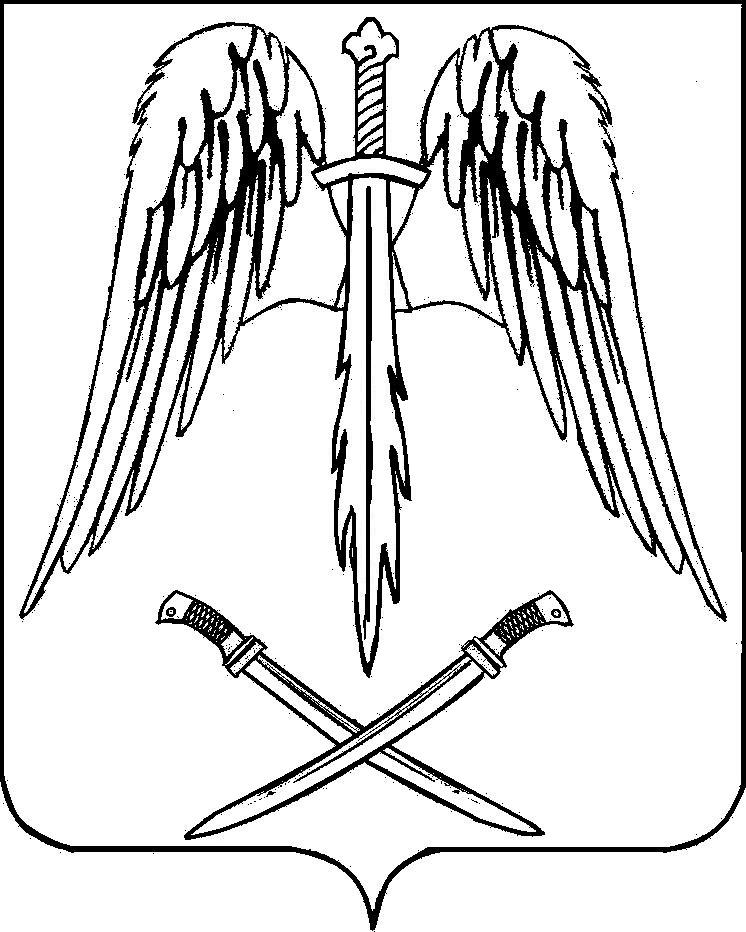 РЕШЕНИЕСОВЕТАРХАНГЕЛЬСКОГО СЕЛЬСКОГО ПОСЕЛЕНИЯТИХОРЕЦКОГО РАЙОНАот 25.12.2014                                                                                                          № 27ст.АрхангельскаяО внесении изменений в решение Совета Архангельского сельского поселения Тихорецкого района от 11февраля 2010 года № 35«Об утверждении Положения о порядке владения, пользования и распоряжения объектами муниципальной собственности Архангельского сельского поселения Тихорецкого района»	В целях приведения в соответствие с действующим законодательством Положения о порядке владения, пользования и распоряжения объектами муниципальной собственности Архангельского сельского поселения Тихорецкого района и на основании Гражданского кодекса Российской Федерации, Федерального закона от 6 октября 2003 года № 131-ФЗ «Об общих принципах организации местного самоуправления в Российской Федерации», Федерального закона от 21 декабря 2001 года № 178-ФЗ «О приватизации государственного и муниципального имущества», Федерального закона от 14 ноября 2002 года № 161-ФЗ «О государственных и муниципальных унитарных предприятиях», Совет Архангельского сельского поселения Тихорецкого района РЕШИЛ:1.Внести в приложение к решению Совета Архангельского сельского поселения Тихорецкого района от 11 февраля 2010 года № 35 «Об утверждении Положения о порядке владения, пользования и распоряжения объектами муниципальной собственности Архангельского сельского поселения Тихорецкого района» следующие изменения: 1.1.Пункт7.1 изложить в следующей редакции: «7.1.Объектами приватизации являются здания, сооружения, нежилые помещения в жилых домах, включая встроенно-пристроенные, не завершенные строительством объекты, имущественный комплекс муниципального унитарного предприятия и иные объекты муниципальной собственности.»;1.2.В пункте 7.9:1)абзац 4 изложить в следующей редакции: «1)арендуемое имущество по состоянию на 1 июля 2013 года находится в их временном владении и (или) временном пользовании непрерывно в течение двух и более лет в соответствии с договором или договорами аренды такого имущества, за исключением случая, предусмотренного частью 2.1 статьи 9Закона № 159-ФЗ»;2)абзац 6 исключить.2.Обнародовать настоящее решение в установленном порядке, а также разместить на официальном сайте администрации Архангельского сельского поселения Тихорецкого района в информационно-телекоммуникационной сети «Интернет».3.Решение вступает в силу со дня его обнародования. Председатель Совета Архангельского сельского поселения Тихорецкого района                                                        Е.В.АндрусенкоГлава Архангельского сельского поселения Тихорецкого района					  	 В.В.Трифонов